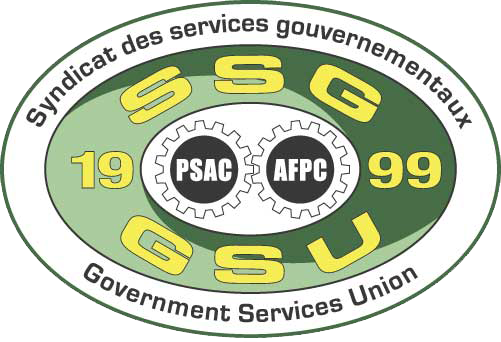 Local 00027 by-lawsgovernment services union, psacrèglements de la section locale 00027 Syndicat des services gouvernementaux, AFPCAs adopted at the AGM on January 23, 2017As amended in March 2017	Tels qu’adoptés à l’AGA du 23 janvier, 2017Tels que modifiés en mars 2017By-law 1 – Name and JurisdictionSection 1This Local shall be known as Local 00027 of the Government Services Union, Public Service Alliance of Canada.Section 2 The jurisdiction of this Local shall be as determined from time to time by the National Council of the Government Services Union, PSAC.By-law 2 – ObjectivesSection 1This Local shall protect, maintain, and advance the interests of the members coming under its jurisdiction.Section 2This Local shall subscribe unconditionally to and accept as its governing documents, the Constitution of the Public Service Alliance of Canada, the By-laws of the GSU, and these By-laws.By-law 3 – Authority and ResponsibilitiesSection 1The Local shall have the authority to deal with management representatives in their locality on matters affecting the interests of the membership. The Local shall also have the authority to initiate action on matters having broader effect than the interests of the Local membership, by submission in writing to the National Council or by resolution to the Triennial National Convention of the Union or by submission in writing to the relevant body of the Public Service Alliance of Canada.Section 2The Local may designate one of its elected officers as a full-time officer of the Local and may employ a person or persons to assist in carrying out the work of the Local. Any financial undertaking shall be the sole and exclusive responsibility of the Local.Section 3The Local may acquire such space and facilities as may be necessary for the conduct of the affairs of the Local. Any financial undertaking shall be the sole and exclusive responsibility of the Local.Section 4The executive shall have the authority to establish any committee it deems necessary for the conduct of Local business.Section 5The Local may adopt regulations for the conduct of the affairs of the Local. Such regulations shall not in any way conflict with the provisions of the Constitution of the Public Service Alliance of Canada or of the GSU By-laws.By-law 4 – MembershipSection 1 RegularThe Local shall be composed of all members of the GSU in its jurisdiction, as determined from time to time by the National Council.Section 2AssociateThe Local may retain as associate members, former members of the Local whose employment has been terminated.Associate members shall not be eligible to hold elected office in the Union, shall have voice but not vote in meetings of the Local, but may be accorded such other privileges of membership for such length of time as may be provided by the Local.Section 3Upon applying for membership, each member is deemed to have agreed to abide by and to be bound by the provisions of the Constitution of the PSAC, the By-laws of the GSU, and these Local By-laws.By-law 5 – Membership duesSection 1Each member of this Local shall pay such dues as set by the Convention of the Public Service Alliance of Canada, by the Convention of the GSU and by this Local.Section 2The amount of Local membership dues for Regular Members shall be established by a two thirds 2/3 (b) majority vote of the members present at a meeting called for the purpose of establishing dues.Section 3Associate Members of this Local shall be exempt from paying dues.By-law 6 – Executive CommitteeSection 1The Executive Committee of this Local shall consist, at a minimum, of a President, a Vice-president, a Secretary-Treasurer, but shall normally consist of a President, Vice-president, Secretary, Treasurer and a Chief Shop Steward.Section 2The members of the Executive Committee (except the Immediate Past-President) shall be nominated and elected at the Annual General Meeting of the Local and shall hold office for a period of two years.Section 3The Executive Committee shall conduct the business of the Local between general meetings.Section 4If the office of Local President becomes vacant for any reason, the Local Vice-president will fill the position, in accordance with Local By-law 7, Section 2 a.If an elected office other than Local President becomes vacant for any reason, the Local Executive Committee may appoint a replacement on an interim basis.At the next General Membership Meeting the Executive must conduct an election, following the procedure outlined in the PSAC Rules of Order, to fill the vacant position for the remainder of the original term of office.By-law 7 – Duties of OfficersSection 1		The President shall:convene and preside at all special and regular meetings of the Executive Committee and the Local;submit a written Activity Report to the Annual General membership Meeting of the Local covering the period between Annual General membership Meetings;in consultation with the Local Executive, deal with local representatives of the employer on matters affecting the interests of the members of the Local;attend the GSU Triennial Convention as a delegate from the Local;perform other duties as may be assigned by the Executive Committee;participate on Regional Consultation Committees if requested by the Regional Vice-president and if approved by the GSU National President;participate on GSU Standing Committees if requested by the GSU National Presidentbe a signing officer on all bank accounts maintained by the local.Section 2		The Vice-president shall:assist the President in his or her duties and replace the President when requested to do so, or in the case of absence, incapacity, resignation, or death;attend all meetings of the Executive Committee and of the Local;perform other duties as may be assigned by the Executive Committee.Be a signing officer on all bank accounts maintained by the local.Section 3		The Secretary shall:attend all meetings of the Local and Executive Committee;keep an accurate account of the proceedings of each and distribute the minutes to the appropriate members and the GSU National Office;be responsible for maintaining proper files of documents and all correspondence;perform such other duties as pertain to the office or as are assigned by the Executive Committee.Section 4		The Treasurer shall:be responsible for the financial records of the Local;be responsible for the preparation and presentation of financial statements at membership and executive meetings as required;collect all moneys payable to the Local and deposit such funds in a financial institution approved by the Executive Committee;be responsible for the disbursement of funds payable by the Local in settlement of its just debts;attend all meetings of the Executive Committee and of the Local;perform other such duties as pertain to the Office or as are assigned by the Executive Committee;ensure that an up-to-date listing of all members is kept.Be a signing officer on all bank accounts maintained by the local.Section 5		GeneralAny officer of the Local, on vacating an office, shall deliver all documents, moneys, or other property of the Local to his or her successor or to the President.By-law 8 – Shop StewardsThe Executive Committee shall attempt to arrange for the election or where necessary, the appointment of Shop Stewards.By-law 9 – MeetingsSection 1		Executive Committee MeetingsThe Executive Committee shall hold regular meetings for the proper conduct of the Local’s affairs.Executive Committee Meetings will. be open to the general membership. Notices of these meetings will be placed on bulletin boards advising the membership of the time and location of the meetings.A quorum for Executive Committee meetings shall be a simple majority of elected officers.Section 2		Membership MeetingsThe governing body of the Local shall be the Annual General Membership Meeting, which shall be held in February every year.    Members of the Local shall be given advance notice of   the scheduled Annual General Membership Meeting at least 30 days before the meeting to give them time to prepare motions and amendments to the By-laws if they wish.    The date, time, location and the proposed Agenda the Annual General Membership Meeting shall be advertised to the members of the Local at least 30 days before the meeting.    Regular General Membership Meetings may be held as determined by the Local Executive or by decision of the membership at the Annual General Membership Meeting.    The agenda for the Annual General Membership Meeting shall be presented by the Executive Committee and shall include but not be limited to the following: Call to Order by the ChairpersonRoll Call of Officers                        Minutes of previous General Membership Meeting                        Report of President                        Report of Treasurer                        Audited Financial Statements                        Approval of Local Budget                        Committee Reports                        Amendments to By-laws if any                        Nomination and Election of Officers                        Nomination and Election of Auditors                        Other Business                        AdjournmentA quorum for any General Membership Meeting, including the Annual General Membership Meeting, shall be a majority of the Local Executive Committee and at least 5 members (The Local shall set a specific number or percentage or combination, as determined by the Local).At minimum, a quorum for any General Membership meeting including the Annual General Meeting, shall be:The majority of the Local Executive Committee; ANDLocal members in good standing, equal to the number of positions within the Local Executive plus 1.e.g. If the Local Executive Committee consists of 5 members, the minimum quorum shall be 9(3+5+1).A Special Membership Meeting shall be called at the request of a majority of the Local Executive or at the written request of 25% of the membership or 30 members (whichever is less.) The Local Executive shall decide the time and place, but, it shall be held within a period of 30 calendar days of the request. A Special Membership Meeting shall deal only with the matters for which it was called unless the members present agree by a two-thirds majority to consider other matters of an urgent or necessary nature.Section 3Rules of OrderAll Local meetings shall be governed by PSAC Rules of Order as published by the Public Service Alliance of Canada.By-law 10 – Election of OfficersElection of officers shall take place at the Annual General Meeting and will follow the procedure outlined in the PSAC Rules of Order.All officers shall take office at the end of the meeting at which they are elected.The oath of office shall be administered to all officers immediately before taking office.By-law 11 – FinancesSection 1The fiscal year of the Local shall be: January 1 to December 31.Section 2Three members of the Local Executive shall be designated as signing officers, two of whom shall sign all cheques. No disbursements shall be made without authorization by a membership meeting unless such disbursements are within budgetary limits or in accordance with financial guidelines established at a membership meeting, and listed in Section 5 of this By-Law.The GSU staff person assigned the responsibility of Signing Officer will be an additional signing authority on every GSU Local Bank Account.Section 3The Treasurer shall submit a financial statement to all regular meetings of the Local and shall submit an audited annual financial statement to the National President of GSU within thirty (30) days following the Local’s annual General Meeting.The Auditors shall audit the Local’s financial statements prior to the next Annual General Membership  Meeting in order to present their report.Section 4The local shall not enter into any financial contractual understanding or agreement without prior approval of the National Council of the GSU. However, any such undertaking shall be the sole and exclusive responsibility of the LocalThe Government Services Union, PSAC has no responsibility for any financial obligations undertaken by a GSU Local.Section 5 Financial GuidelinesBudgetA proposed budget shall be submitted to the general Membership for approval, at a meeting called for that purpose.The budget, once approved, becomes the official guidelines for the expenditure of Local funds.The items for which money is budgeted and amounts budgeted must clearly further the objectives of the union to protect, maintain and advance the interests of the members of the Local.The total amount of money budgeted must not exceed total expected annual income.The budget must retain 1/3 of the total annual dues received in the reserve fund to a maximum amount of the equivalent of 26 weeks of strike pay per local member. The inclusion of an item on the budget does not authorize the expenditure of those funds if over $100 $500 until approved by the membership. (an amount of up to $300 $500 only for the purpose of Training or to attend conferences can be approved by the local executive without being approved by the membership)Approval of funds to be allotted to committees must be supported by a committee budget recommended by the members of the committee and passed by the membership. Expenses The President and one of the two other signing officer shall sign all cheques in support of local expenses.All expenses of the Local must be supported by receipts and accurate records kept for audit purposes.Expenditures of $100, $500 or greater, not including expenses for food provided at meetings, shall be submitted to the general membership for approval. (An amount of up to $300 $500 only for the purpose of Training or to attend conferences can be approved by the Local executive without being approved by the membership)Expenditures of up to $300 are allowed for the purpose of conducting a local Membership meeting. Reimbursement of travel or other expenses incurred by duly elected or appointed delegates to special conventions or committees (or the delegate’s alternate) will usually be done following the event on submission of receipts and according to a schedule included with the budget and approved by the membership on an annual basis. Should it be appropriate, the signing authorities may authorize an advance toward expenses based on the approved schedule.By-law 12 – DisciplineSection 1Should the Local fail to carry out the responsibilities required by these By-laws, the provisions of the By-laws of the GSU shall be applied.Section 2Any member or group of members found guilty of engaging in acts detrimental to the Local as detailed in the By-laws of the GSU shall be subject to the disciplinary actions detailed therein. Actions taken under this By-law shall follow the procedures set out in the appropriate PSAC Regulation.By-law 13 – By-laws and AmendmentsSection 1Any proposed changes to these By-laws shall be submitted in writing to the Secretary at least thirty (30) days prior to the date set for a General Meeting. Proposed amendments must be detailed in the Notice of Meeting.Section 2Amendments to these By-laws shall require a two thirds (b) majority vote of the members attending the meeting.Section 3Any amendment shall become operative immediately upon adoption, unless otherwise specified, and shall be circulated to the membership of the Local, with a copy to the National President, GSU. These By-laws and any amendments thereto shall be subject to approval by the National Council of the GSU.By-law 14 – CharterThe members of this Local shall be bound by these By-laws and being so bound shall be entitled to receive the Charter of the GSU. By-law 15 – GeneralSection 1		Representation at National ConventionsThe Local President shall be an automatic Delegate to the GSU Convention. All other delegates who the Local is entitled to send to National Conventions shall be elected at a General Membership Meeting of the Local.Section 2		Representation to Area CouncilDelegates to the Area Council shall be elected at a General Meeting of the Local. Section 3		Representation to Special Interest GroupsOne delegate and one alternate shall be elected at a general meeting of the local to represent the local in that group if the membership chooses to be represented. The delegate (or the alternate) will give a report to the membership following each meeting of the group.By-law 16 – Oath of OfficeThe following Oath of Office shall be administered to all Officers immediately upon acceptance of their respective offices:“I,_______________, having been elected an office of the GSU of the PSAC, solemnly declare that for my term of office I shall abide by and uphold the GSU, Local 00027 By-Laws and the Constitution of the PSAC, fulfill the duties of such office, will maintain and uphold the dignity of the Union and will always keep confidential all matters concerning the affairs of the Union.”Règlement 1 – Nom et compétence Article 1 La présente section locale porte le nom de Section locale 00027 du Syndicat des Services Gouvernementaux, Alliance de la Fonction Publique du Canada. Article 2 La compétence de la présente section locale est définie de temps à autre par le Conseil national du Syndicat des Services Gouvernementaux, AFPC. Règlement 2 – Objectifs Article 1 La présente section locale a le devoir de protéger, de maintenir et de promouvoir les intérêts des membres relevant de sa compétence. Article 2 La présente section locale se conforme de façon inconditionnelle aux Statuts de l’Alliance de la Fonction Publique du Canada, aux Règlements du SSG ainsi qu’aux présents Règlements, et les accepte comme ses documents directeurs. Règlement 3 – Pouvoirs et responsabilités Article 1 La section locale a le pouvoir de traiter de questions touchant les intérêts de ses membres avec les représentant(e)s locaux (locales) de la direction. Elle a aussi le pouvoir d’intervenir à propos de questions ayant des répercussions allant au-delà des intérêts propres de ses membres, et pour ce faire elle doit soumettre ses questions par écrit au Conseil national, ou bien les présenter sous forme de résolution au congrès national triennal du syndicat, ou encore les envoyer par écrit à l’organisme compétent de l’Alliance de la Fonction Publique du Canada.  Article 2 La section locale peut désigner un de ses dirigeant(e)s syndicaux(ales) élu(e)s comme dirigeant(e) syndical(e) à temps plein de la section locale. Elle peut également employer une ou plusieurs personnes pour faciliter l’exécution des travaux de la section locale. Tous les engagements financiers incombent uniquement et exclusivement à la section locale. Article 3 La section locale peut acquérir les locaux et les installations nécessaires à l’exercice de ses activités. Tous les engagements financiers incombent uniquement et exclusivement à la section locale. Article 4 Le Comité exécutif a le pouvoir de créer les comités qu’il juge nécessaires à l’exercice des fonctions de la section locale. Article 5 La section locale peut adopter des règlements sur l’exercice de ses activités, mais il est entendu que lesdits règlements ne doivent toutefois pas entrer en conflit avec les dispositions des Statuts de l’Alliance de la Fonction Publique du Canada ou des Règlements du SSG. Règlement 4 – Adhésion Article 1	 Membres ordinaires La section locale est formée de tous les membres du SSG relevant de sa compétence. Cette compétence est définie de temps à autre par le Conseil national. Article 2 	 Membres associés La section locale peut garder à titre de membres associés ses anciens membres dont l’emploi a pris fin. Les membres associés ne peuvent pas être élus à une fonction syndicale. Ils ont le droit de parole mais non le droit de vote lors des réunions de la section locale, et peuvent bénéficier des autres privilèges liés à l’adhésion pendant la période déterminée par la section locale. Article 3 Lorsqu’une personne demande d’adhérer au syndicat, il est entendu qu’elle accepte de se conformer aux dispositions des Statuts de l’AFPC, des Règlements du SSG ainsi que des Règlements de la section locale, et d’y être liée. Règlement 5 – Cotisations syndicales Article 1 Chaque membre de la section locale verse les cotisations fixées par le Congrès de l’Alliance de la Fonction Publique du Canada, le Congrès du SSG ainsi que par la présente section locale. Article 2 Le montant des cotisations syndicales des membres ordinaires de la section locale est établi par un vote à la majorité des deux-tiers 2/3 (b) des membres présents à la réunion convoquée pour fixer le montant de ces cotisations. Article 3 Les membres associés de la section locale sont dispensés du versement des cotisations. Règlement 6 – Comité exécutif Article 1 Le Comité exécutif de la présente section locale comprend au moins un/une président(e), un/une vice-président(e) et un/une secrétaire-trésorier(ère). Il doit désormais consister de un/une président(e), un/une  vice-président(e) et un/une secrétaire-trésorier(ère) et un/une délégué(e) syndicale en chef.Article 2 Les membres du Comité exécutif (sauf le président sortant) sont mis en candidature et élus lors de l’assemblée générale annuelle de la section locale, et exercent leurs fonctions pendant deux ans. Article 3 Le Comité exécutif s’occupe des affaires courantes de la section locale entre chacune des réunions générales. Article 4 Si pour une raison quelconque, le poste de président(e) de la section locale devient vacant, il est occupé par le (la) vice-président(e), conformément à l’article 2 a du Règlement 7 de la section locale. Si pour une raison quelconque, un poste de dirigeant(e) élu(e) autre que celui de la présidence de la Section locale devient vacant, le Comité exécutif peut nommer un remplaçant intérimaire.Lors de la prochaine assemblée générale des membres, le Comité exécutif doit procéder à une élection en suivant la procédure décrite dans les Règles de procédure de l’AFPC, soit doter le poste vacant pour le reste du mandat initial. Règlement 7 – Fonctions des dirigeant(e)s Article 1 	Le (la) président(e) : convoque et préside toutes les réunions extraordinaires et ordinaires du Comité exécutif et de la section locale; présente à l’assemblée générale annuelle de la section locale un rapport d’activités écrit portant sur la période qui s’est écoulée entre les assemblées générales annuelles ; en consultation avec le Comité exécutif de la section locale, consulte les représentant(e)s locaux(ales) de l’employeur pour traiter de questions touchant les intérêts des membres de la section locale ; assiste au Congrès triennal du SSG à titre de délégué(e) de la section locale ;accomplit les autres tâches que le Comité exécutif lui confie ; siège aux comités de consultation régionaux à la demande du (de la) vice-président(e) et avec l’approbation du (de la) président(e) national(e) du SSG ;   siège aux comités permanents du SSG à la demande du (de la) président(e) national(e) du SSG sont chargé(e)s de représenter les membres dans leur section locale. être signataire autorise(e) de tous les comptes bancaires tenus par la section locale.Article 2 	Le (la) vice-président(e) : aide le (la) président(e) dans l’exécution de ses fonctions et le (la) remplace sur demande, ou en cas d’absence, d’incapacité, de démission ou de décès ; assiste à toutes les réunions du Comité exécutif et de la section locale ;accomplit les autres tâches que le Comité exécutif peut lui confier. être signataire autorisé(e) de tous les comptes bancaires tenus par la section locale.Article 3 	Le (la) secrétaire :assiste à toutes les réunions de la section locale et du Comité exécutif ; prend des notes précises sur les délibérations des assemblées et distribue les procès-verbaux aux membres pertinents ainsi qu’au bureau national du SSG ; tient à jour les dossiers et les documents pertinents ainsi que toute la correspondance ; accomplit les autres tâches qui relèvent de sa fonction ou qui lui sont confiées par le Comité exécutif. Article 4 	Le trésorier ou la trésorière :est responsable des documents financiers de la section locale ; est chargé(e) de préparer les états financiers et de les présenter aux réunions des membres et du Comité exécutif, au besoin ; recueille toutes les sommes qui doivent être versées à la section locale et les dépose dans un établissement financier approuvé par le Comité exécutif ; est responsable de verser les fonds que doit la section locale à titre de règlement de ses dettes ; assiste à toutes les réunions du Comité exécutif et de la section locale ; accomplit les autres tâches qui relèvent de sa fonction ou que le Comité exécutif lui confie ; veille à la mise-à-jour de la liste des membres. être signataire autorise(e) de tous les comptes bancaires tenus par la section locale.Article 5 	Généralités Lorsqu’un(e) dirigeant(e) syndical(e)de la section locale quitte ses fonctions, il (elle) remet tous les documents, fonds ou autres biens de la section locale à son (sa) successeur(e) ou au (à la) président(e). Règlement 8 – Délégué(e)s syndicaux(ales) Le Comité exécutif prend essaiera de prendre des dispositions en vue de l’élection ou, au besoin, en vue de la nomination des délégué(e)s syndicaux(ales). Règlement 9 – Réunions Article 1 	Réunions du Comité exécutif Le Comité exécutif tient régulièrement des réunions pour la bonne conduite des affaires de la section locale. Les réunions du Comité exécutif sont ouvertes à tous les membres. Des avis indiquant la date, l’heure et le lieu de ces réunions sont placés aux tableaux d’affichage. La majorité simple des dirigeant(e)s syndicaux(ales) élu(e)s présent(e)s aux réunions du Comité exécutif constitue le quorum.  Article 2 	Réunions des membres L’instance qui régit la section locale est l’assemblée générale annuelle qui a lieu au mois de février de chaque année.     Les membres de la section locale reçoivent un préavis d’au moins 30 jours avant l’assemblée générale annuelle prévue pour leur donner le temps de préparer des motions et des modifications aux Règlements, s’ils le désirent.     La date, l’heure, l’endroit et l’ordre du jour proposé de l’assemblée générale annuelle sont communiqués aux membres de la section locale au moins 30 jours avant la réunion.     Les assemblées générales des membres peuvent avoir lieu au moment déterminé par le Comité exécutif de la section locale ou par les membres lors de l’assemblée générale annuelle.     L’ordre du jour de l’assemblée générale annuelle est dressé par le Comité exécutif, et inclut les éléments suivants, sans s’y limiter au suivant: Ouverture de la réunion par le (la) président(e)Appel nominal des dirigeant(e)s syndicaux(ales)                         Procès-verbal de l’assemblée générale précédente                         Rapport du (de la) président(e)                         Rapport du trésorier ou de la trésorière                        États financiers vérifiés                         Approbation du budget                         Rapports des comités                         Modifications des Règlements, s’il y a lieu                        Mise en candidature et élection des dirigeant(e)s                       Mise en candidature et élection des vérificateurs                        Questions diverses                        Levée de la réunionLe quorum pour toute assemblée générale des membres, y compris l'assemblée générale annuelle des membres, sera une majorité du comité exécutif de la section locale et au moins 5 membres (la section locale fixera un nombre ou un pourcentage ou une combinaison spécifique, tel que déterminé par la section locale).Qu’au minimum, le quorum de toute réunion générale des membres, y compris l’assemblée générale annuelle, soit atteint : Par la majorité des membres du Comité exécutif de la section locale, etPar les membres en règle de la section locale, en nombre égal à celui des postes de l’Exécutif de la section locale, plus un. Par exemple : Si le Comité exécutif de la section locale comprend 5 membres, le quorum minimal sera 9 (3+5+1). À la demande d’une majorité de membres du Comité exécutif de la section locale ou sur demande écrite de 25 % des membres ou de 30 membres, si ce nombre est moins élevé, une réunion extraordinaire des membres est convoquée. Le Comité exécutif de la section locale décide de la date et du lieu de la réunion, mais celle-ci doit nécessairement avoir lieu dans les 30 jours civils qui suivent la demande. Cette réunion extraordinaire traite uniquement des questions pour lesquelles elle a été convoquée, sauf si les membres présents s’entendent par une majorité des 2/3 pour discuter d’autres questions urgentes ou essentielles. Article 3 	Règles de procédure Toutes les réunions des sections locales sont régies par les Règles de procédure de l’AFPC tel que publié par L’Alliance de la Fonction Publique du Canda . Règlement 10 – Élection des dirigeant(e)s L’élection des dirigeant(e)s se fait à l’assemblée générale annuelle et suit la démarche indiquée dans les Règles de procédure de l’AFPC. Tous (toutes) les dirigeant(e)s prennent leurs fonctions à la fin de la réunion au cours de laquelle ils (elles) sont élu(e)s. Tous (toutes) les dirigeant(e)s prêtent le serment d’office immédiatement avant leur entrée en fonctions. Règlement 11 – Finances Article 1 L’année financière de la section locale va du 1er janvier au 31 décembre. Article 2 Trois membres de l’exécutif de la section locale sont nommés signataires autorisés dont deux d’entre eux signent tous les chèques. Aucune sortie de fonds ne peut être effectuée sans l’autorisation d’une assemblée générale des membres, sauf si les dépenses en question sont dans les limites du budget ou se conforment aux lignes directrices financières établies lors d’une assemblée générale des membres et noté à la section 5 de ces règlements.  Le(La) membre du personnel du SSG auquel incombe la responsabilité de signataire autorisé(e) devient un(e) signataire autorisé(e) additionnel(le) sur tout compte en banque d’une section locale du SSG. Article 3 Le trésorier ou la trésorière présente des états financiers à toutes les assemblées générales de la section locale et remet des états financiers annuels vérifiés au (à la) président(e) national(e) du SSG dans les trente (30) jours qui suivent l’assemblée générale annuelle de la section locale. Les vérificateurs vérifient les états financiers de la section locale avant la prochaine assemblée générale annuelle des membres afin de présenter le rapport aux membres de ladite assemblée générale annuelle des membres. Article 4 La section locale ne doit conclure aucune entente ou accord contractuel financier sans l'approbation préalable du Conseil national du SSG. Cependant, tout engagement de ce type relève de la seule et exclusive responsabilité de la section locale.Le SSG, AFPC, n’est aucunement responsable de quelque obligation financière d’une section locale du SSG. Article 5 Directives financièresBudgetUn projet de budget sera soumis à l'approbation des membres en général, lors d'une réunion convoquée à cet effet.Le budget, une fois approuvé, devient les lignes directrices officielles pour les dépenses des fonds locaux.Les éléments pour lesquels l'argent est budgété et les montants budgétés doivent clairement servir les objectifs du syndicat de protéger, maintenir et faire progresser les intérêts des membres de la section locale.Le montant total prévu au budget ne doit pas dépasser le revenu annuel total attendu.Le budget doit retenir 1/3 de la cotisation annuelle totale reçue dans le fonds de réserve jusqu'à un montant maximum équivalent à 26 semaines d'indemnité de grève par membre du local.L'inclusion d'un élément au budget n'autorise pas la dépense de ces fonds si plus de 100$ 500$ jusqu'à ce que les membres approuvent. (un montant maximal de 300$ 500$ uniquement à des fins de formation ou pour assister à des conférences peut être approuvé par l'exécutif local sans être approuvé par les membres)L'approbation des fonds à allouer aux comités doit être appuyée par un budget de comité recommandé par les membres du comité et adopté par les membres.DépensesLe président et l'un des deux autres signataires signeront tous les chèques à l'appui des dépenses locales.Toutes les dépenses de la section locale doivent être appuyées par des reçus et des registres précis tenus à des fins de vérification.Les dépenses de 100$, 500$ ou plus, sans compter les dépenses pour la nourriture fournie aux réunions, doivent être soumises à l'approbation de l'ensemble des membres. (Un montant maximal de 300$ 500$ uniquement à des fins de formation ou pour assister à des conférences peut être approuvé par l'exécutif de la section locale sans l'approbation des membres)Des dépenses allant jusqu'à 300$ sont autorisées pour la tenue d'une réunion locale des membres.Le remboursement des frais de voyage ou autres dépenses encourus par les délégués dûment élus ou nommés à des congrès ou comités spéciaux (ou le suppléant du(de la) délégué(e)) se fera généralement après l'événement sur présentation des reçus et selon un horaire inclus dans le budget et approuvé par les membres sur une base annuelle. Si approprié, les signataires autorisés peuvent autoriser une avance sur les dépenses en fonction de l’horaire approuvé.Règlement 12 – Mesures disciplinaires Article 1 Si la section locale omet d’exercer les responsabilités requises par les présents Règlements, les dispositions des Règlements du SSG s’appliquent. Article 2 Si un membre ou un groupe de membres est reconnu coupable d’actes portant atteinte à la Section locale, mentionnés dans les Règlements du SSG, il fait l’objet des mesures disciplinaires décrites dans les présents Règlements. Les mesures prises en vertu du présent Règlement suivent les procédures énoncées dans le règlement pertinent de l’AFPC.Règlement 13 – Règlements et modifications Article 1 Toute proposition de modification des présents Règlements est remise par écrit au (à la) secrétaire au moins trente (30) jours avant la date prévue d’une assemblée générale. Les modifications proposées sont détaillées dans l’avis de convocation.  Article 2 La modification des présents Règlements nécessite un vote à la majorité des deux-tiers (b) des membres présents à l’assemblée.  Article 3 Sauf indication contraire, toute modification entre en vigueur immédiatement après son adoption et est communiquée aux membres de la section locale. Une copie est envoyée au (à la) président(e) national(e)du SSG. Les présents Règlements et leurs modifications sont approuvés par le Conseil national du SSG. Règlement 14 – Charte Les membres de la présente section locale sont liés par les présents Règlements et, pour cette raison, ont le droit de recevoir la charte du SSG.  Règlement 15 – Généralités Article 1 	Représentation aux congrès nationaux  Le (la) président(e) d’une section locale est systématiquement un(e) délégué(e) au Congrès du SSG. Tous (toutes) les autres délégué(e)s autorisé(e)s à représenter la section locale aux congrès nationaux sont élu(e)s lors d’une assemblée générale des membres de la section locale. Article 2 	Représentation au Conseil régional Les délégué(e)s au Conseil régional seront élus lors d'une assemblée générale de la section locale.Section 3Représentation à des groupes à intérêts spéciauxUn(e) délégué(e) et un(e) suppléant(e) seront élus lors d'une assemblée générale de la section locale pour représenter la section locale dans ce groupe si les membres choisissent d'être représentés. Le/La délégué(e) (ou le/la suppléant) fera un rapport aux membres après chaque réunion du groupe.Règlement 16 - Serment d'officeLe serment d'office suivant sera administré à tous les officiers dès l'acceptation de leurs fonctions respectives:«Je, _______________, ayant été élu à un poste du SSG de l'AFPC, déclare solennellement que, pendant mon mandat, je respecterai et soutiendrai les statuts du SSG, de la section locale 00027 et la Constitution de l'AFPC, remplissant les fonctions de cette fonction, je maintiendrai et défendrai la dignité de l'union et garderai toujours confidentielles toutes les questions concernant les affaires de l'union. »Updated : March 2017